附件4：报名公众号、网址一览表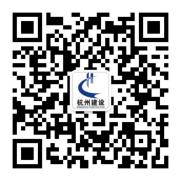 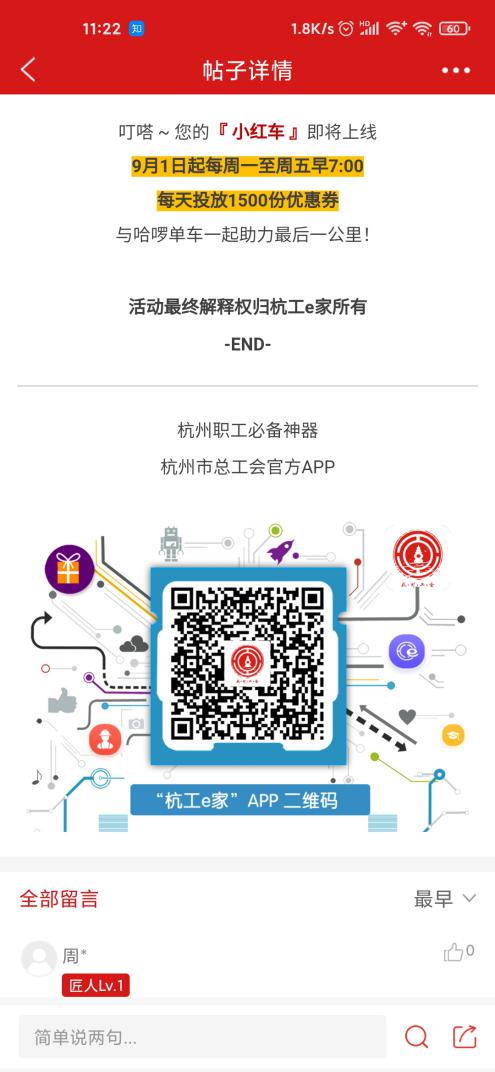 杭州市城乡建设委员会                     杭州市总工会  （杭工e家APP）     网址：http://cxjw.hangzhou.gov.cn/       产业联盟-杭州市建设工会    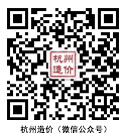 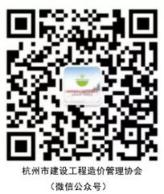 杭州市建设工程造价和投资管理服务中心     杭州市建设工程造价管理协会（杭州市建设工程造价行业工会）           网址：http://www.hzzjxh.cn/网址：http://www.hzzj.cn/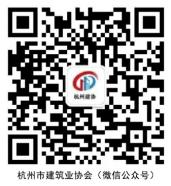 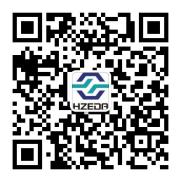 杭州市建筑业协会                         杭州市勘察设计行业协会网址：http://www.hangzhoujx.com/           网址：http://www.hangzhoueda.com/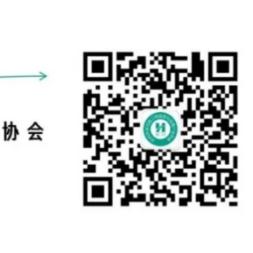 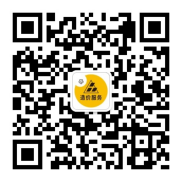 杭州市全过程工程咨询与监理行业协会       杭州品茗安控信息技术股份有限网址：www.hzjsjl.com                     公司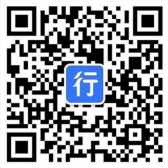 杭州良忆创社信息科技有限公司